Equation Editor Microsoft Word 2007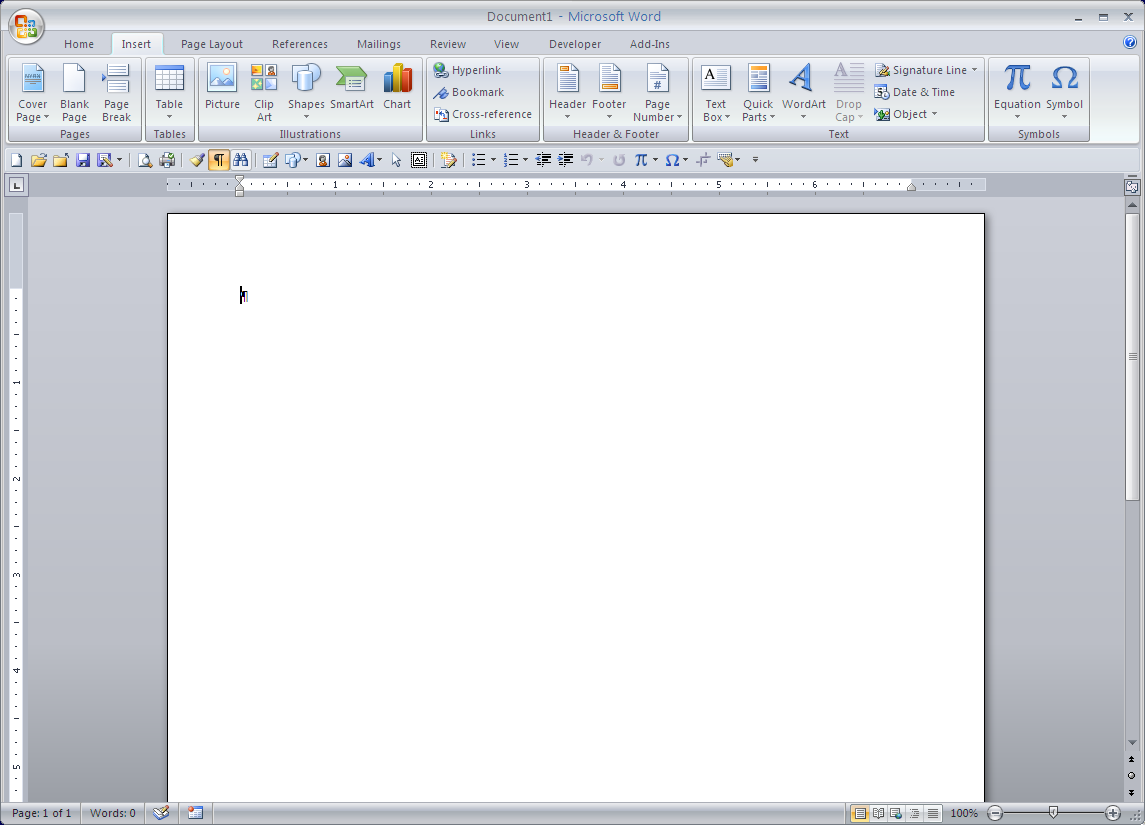 Go to the Insert tab on the Ribbon. At the right end of the Ribbon is the Symbols section. Click on the Equation button (the  symbol). If a list of choices drops down from the button, choose Insert New Equation from the bottom of the list.A new equation box will appear on the page, and the Equation Tools Ribbon will appear.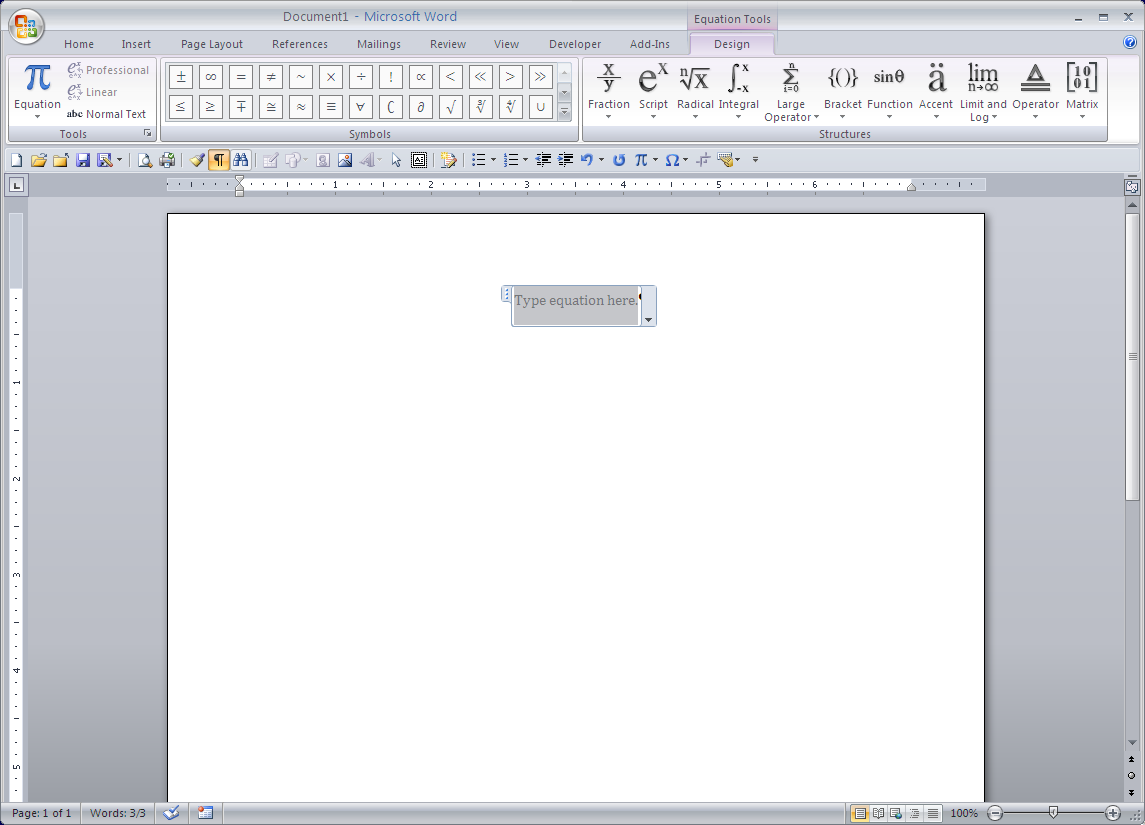 Equation Tools on the RibbonPlease Note: If you have documents which were created in earlier versions of Microsoft Word, you will not be able to access the equations through Word 2007 unless you convert your document and save it in Word 2007 format (the file name will have the extension .docx, not .doc). 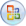 To do this, click the Microsoft Office Button          and choose Convert. Then go back to the same menu and choose Save.Once the file has been saved in this format, older versions of Word will not be able to edit or alter equations in the document.For additional help in using equations in Word 2007, click on the Help button (small  in the top right corner of the window) and follow this path: 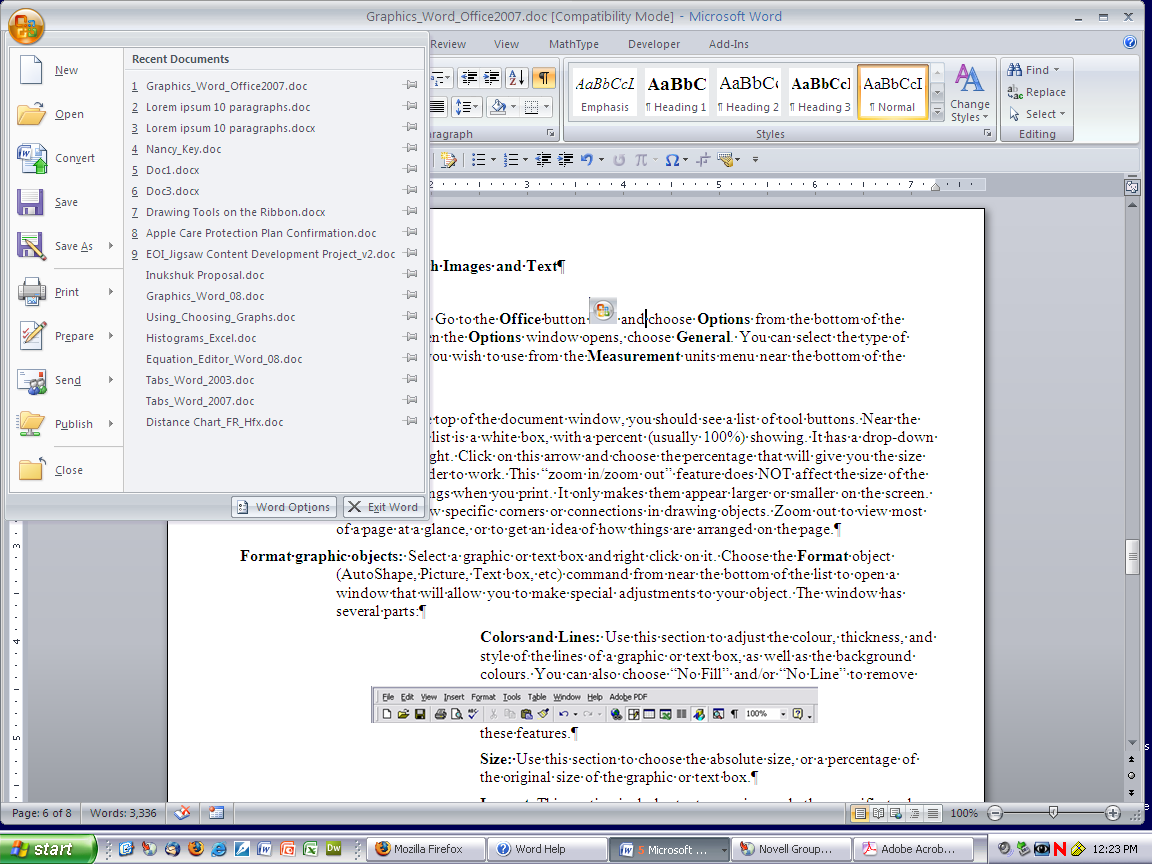 Browse Word Help – Writing and select the Subcategory Equations and Mathematical Symbols.The following samples can be used as a simple tutorial for creating equations. For each one, open a document in Word 2007 and either type a few lines of text or press the Enter key a few times. This will put your equation in a more realist spot in the document.Sample 1:To make this equation:Please note: The parts of an equation can be quite small on the screen. You can view the equation more easily if you zoom in (use the slider in the bottom right corner of your document window.)Sample 2: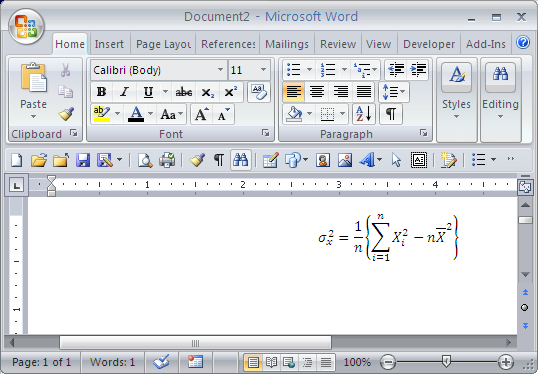 To make this equation:Please note: The parts of an equation can be quite small on the screen. You can view the equation more easily if you zoom in (use the slider in the bottom right corner of your document window.)Sample 3Notes: Notice that this equation is much the same as Sample 2, except that it is inside a radical. You could copy the previous equation and paste it inside the radical symbol.Sample 4Notes: In the Tools section of Equation Tools, choose Normal Text when you want to type in text without italics. When this is selected, it can be turned off by clicking on Normal Text again.Sample 5Notes: Pay close attention to the parts of the equation that are highlighted. This will give you clues about the position of the cursor. For example, if you want to specify a bracketed section for an exponent, you must be sure that the entire section, including the brackets, is shaded before selecting the correct Script. 
Example: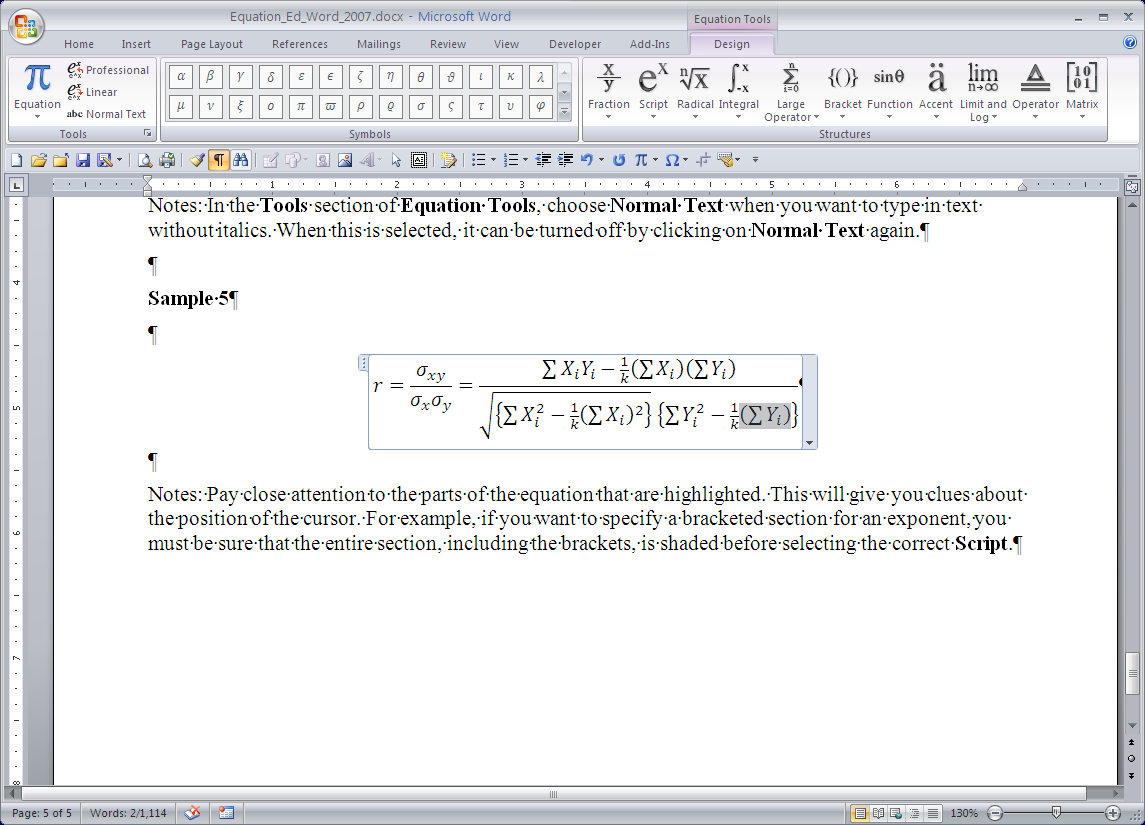 Sample 6:Notes: I used the lim choice from the Limit and Log structure. Then I typed a space and the letters sup within the lim section of the equation. This put the  under the entire text. Basic bracket and letter combinations can be typed with the keyboard, without needing to insert them from the Equation Tools.Sample 7:Notes: The  was made first with italicized letters. Then the I and the A were turned into normal text and made bold. The last section was made as a matrix with straight brackets, and the spacing was adjusted to make the parts line up better.Sample 8:Notes: The dot in <> is a dot operator and is found in the Operators menu within the Symbols section of the Equation Tools.ToolsThis section allows you to insert common equations from a library and change the way the equation appears. Click on the small arrow at the bottom right corner of the section to open a dialog box with advanced options for organizing the appearance and behavior of equations.SymbolsThis section provides a library of various symbols that are not found on the keyboard. They are sorted into groups, based on categories. To access the various groups of symbols, click on the More arrow at the bottom of the arrow bar in the Symbols section. A drop-down list of categories will appear.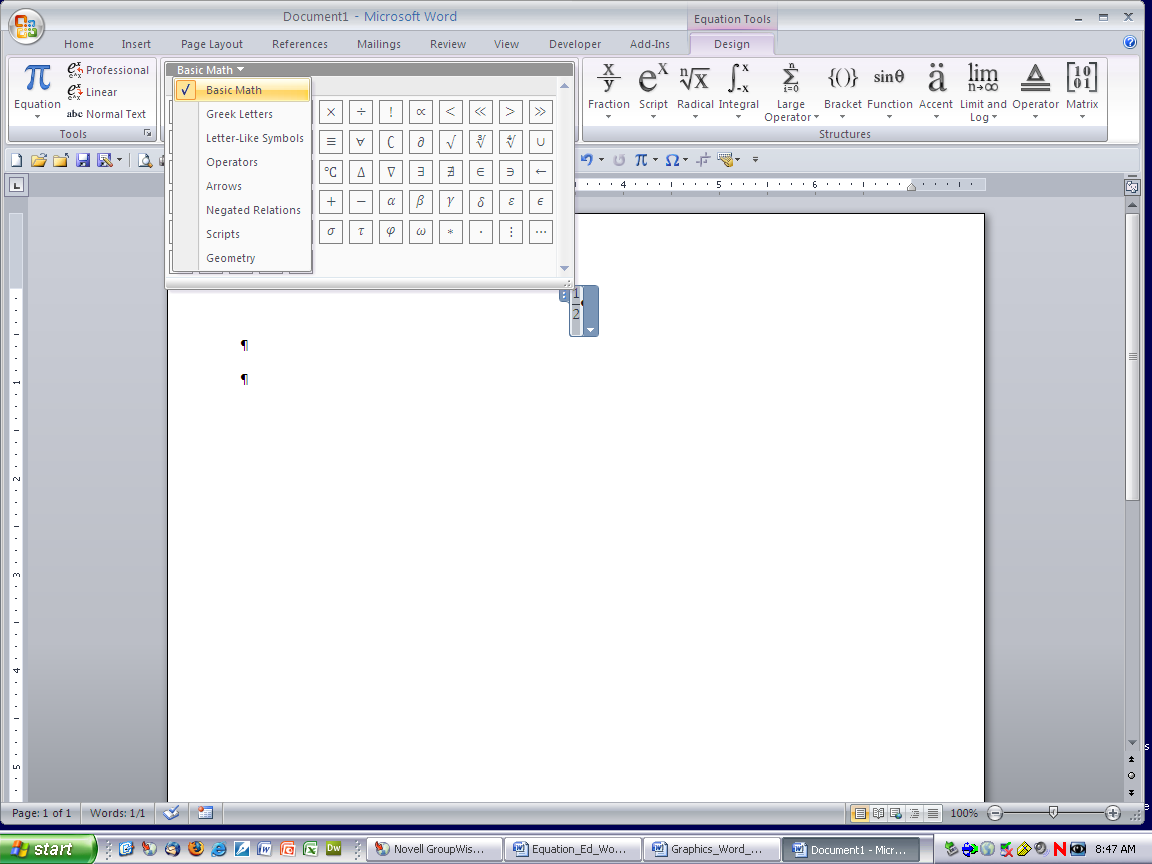 StructuresThe various structures provided in Equation Editor are listed in this section of the Equation Tools. Each structure section has a down-pointing arrow under the name. Click on this arrow to access the list of structures offered for that category. Each list also provides commonly used fractions, functions, etc. that you can insert directly. Pay close attention in each gallery – many of them have scroll bars, and more structures are available by scrolling farther down the gallery.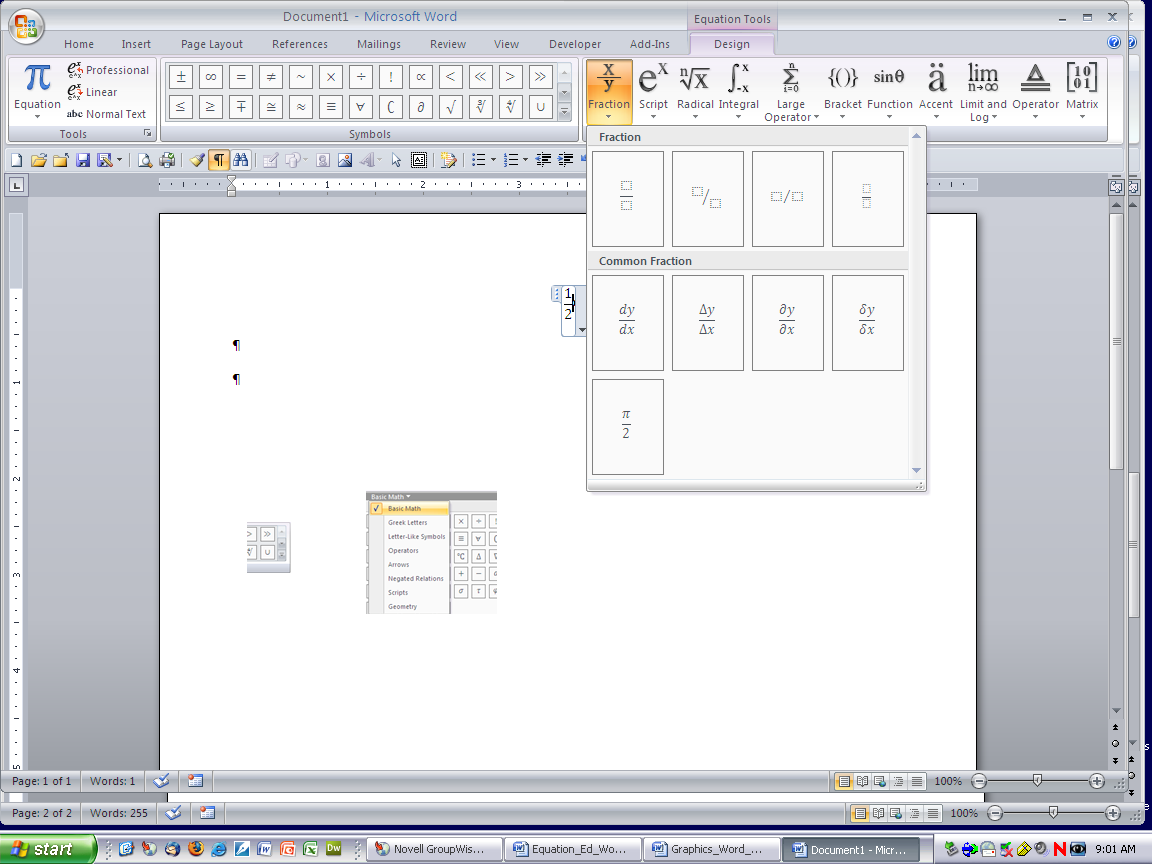 Select the Insert tab and choose Equation.The new equation box will appear.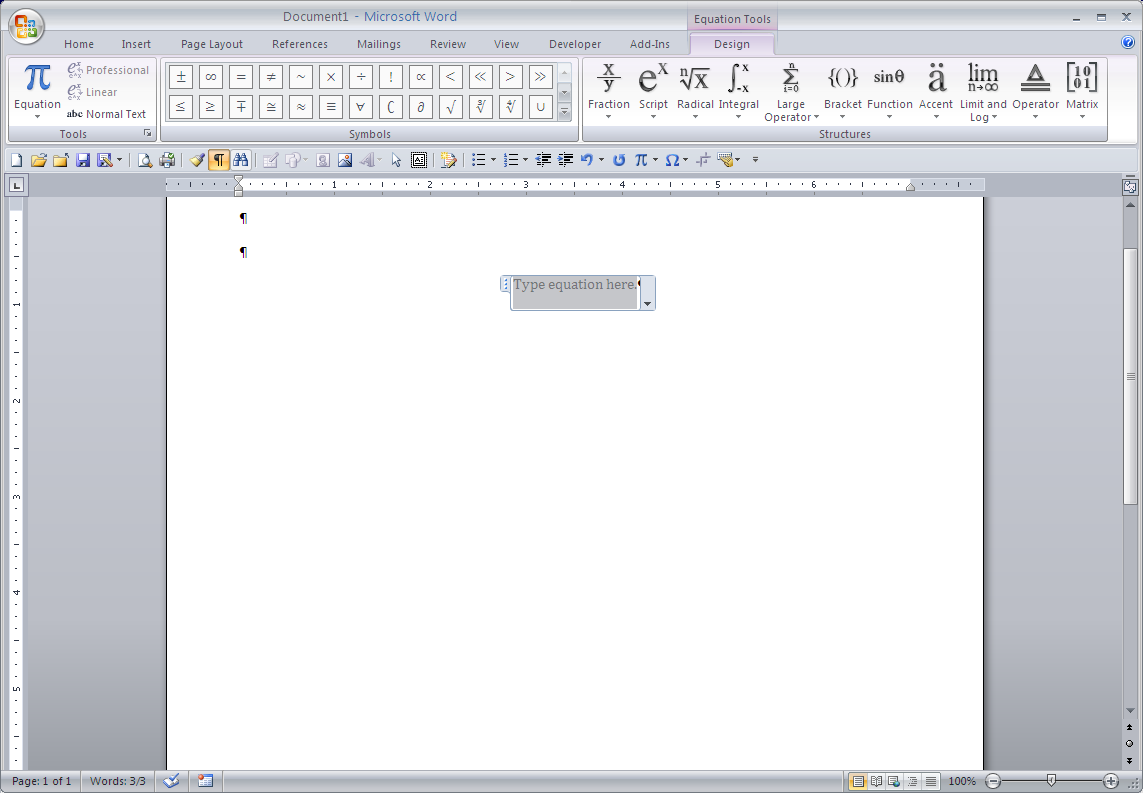 Type y = and choose the basic square root from the Radical structures.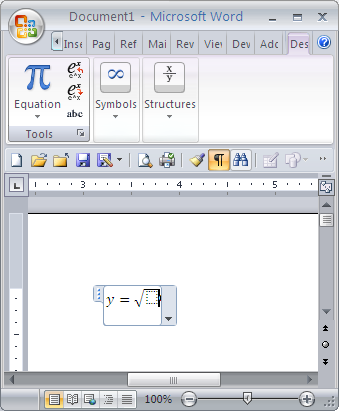 Click in the small box outline under the square root symbol, and choose the small fraction from the Fraction structures. Click in each part of the fraction, putting 3 in the numerator and 16 in the denominator.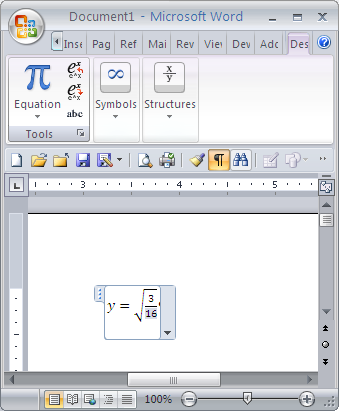 Use the right arrow key on the keyboard. You will have to press the key more than once, since you have to arrow out of the fraction and also out of the square root symbol. Once you are outside the radical, use the Function structure and select sin. Type the minus sign.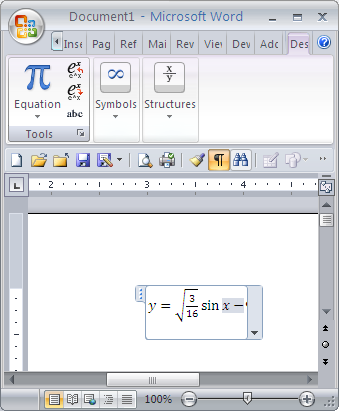 Go to Structures and choose Script. Select the first choice, superscript, and click in each box to make c2. Make sure you arrow to the right to move your cursor out of the superscript. 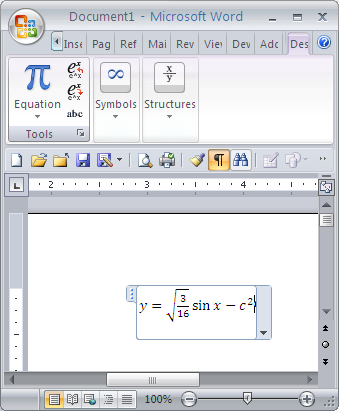 The plus/minus sign is the first option in the Basic Math part of the Symbols gallery. The  symbol is in the Greek Letters section of the Symbols gallery. Click on the More arrow in the gallery and choose the correct library from the drop-down list at the top of the window. Use the Function section of the Structures to complete the equation.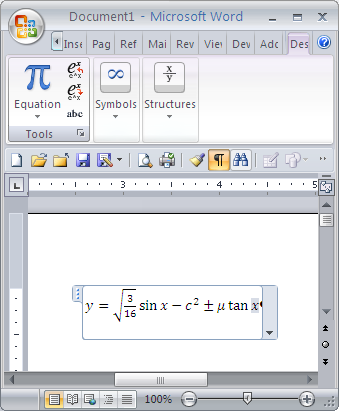 Select the Insert tab and choose Equation.The new equation box will appear.Go to the Scripts structure and choose the option with superscript and subscript on the right of the base. Click in the base and add sigma () from the Greek Letters library. Type 2 in the superscript box, and x in the subscript box. Arrow to the right to make sure you are no longer in any of the parts and type the equal sign.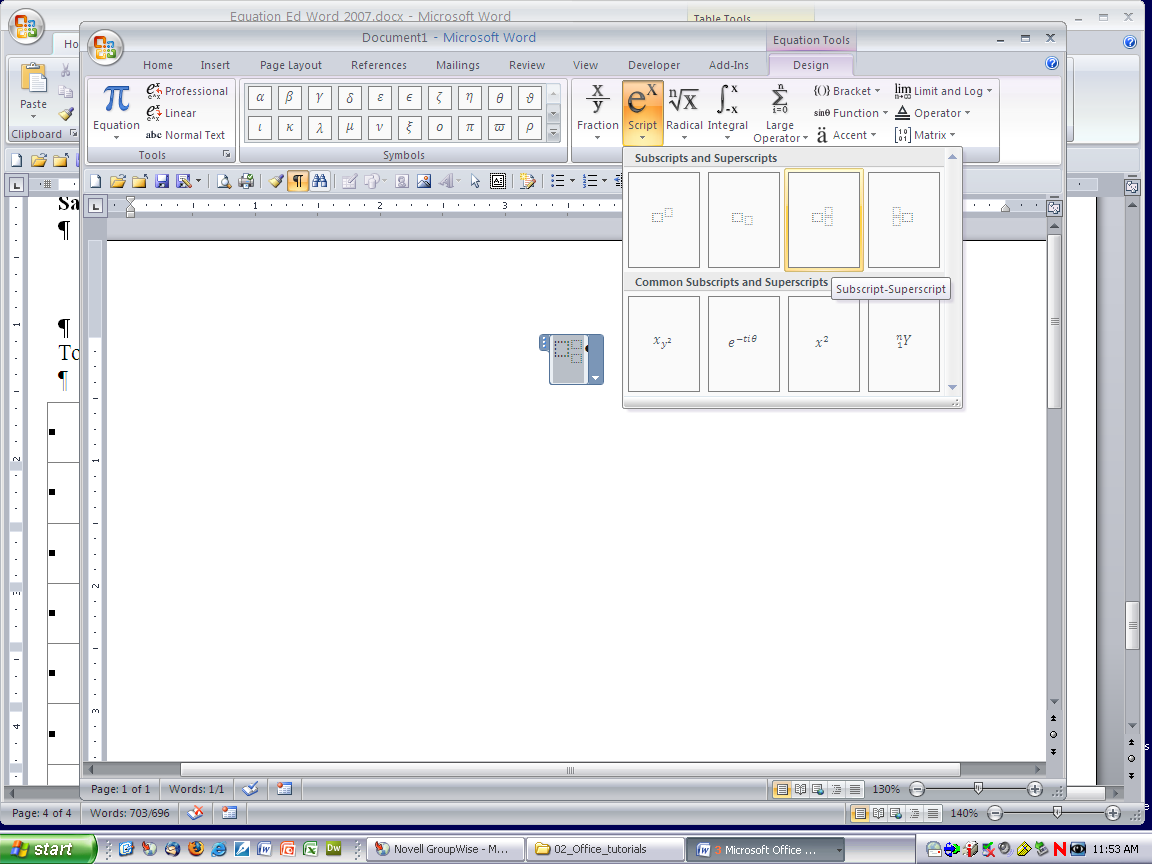 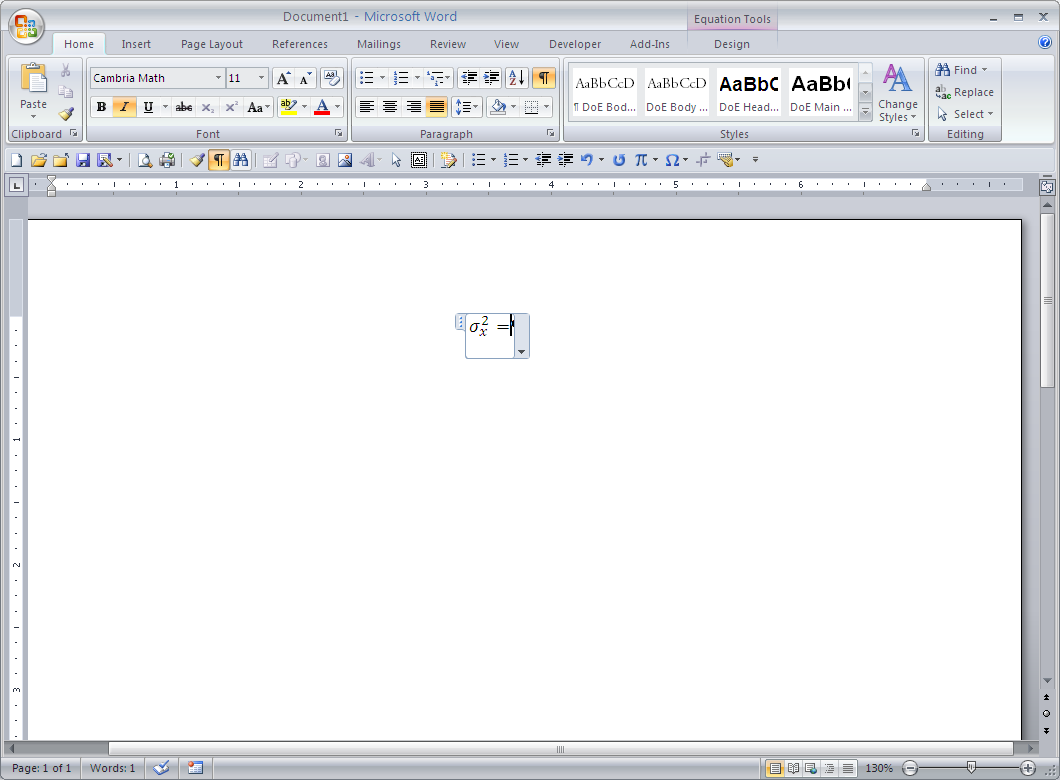 Choose the full-sized fraction from the Fraction structure and fill in the correct numerator and denominator. Use the right arrow to move out of the fraction, and select the braces from the Bracket section. Click in the box within the braces to select it.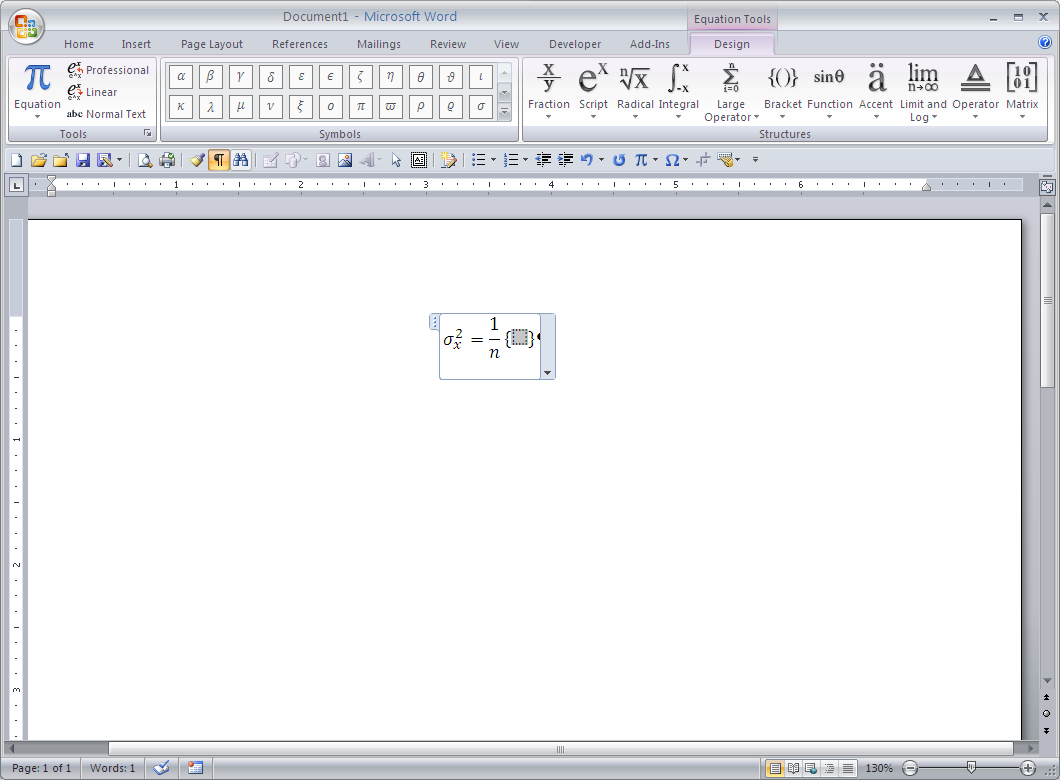 With the box selected, choose the third option in the Large Operator structure, with boxes above, below and to the right of the 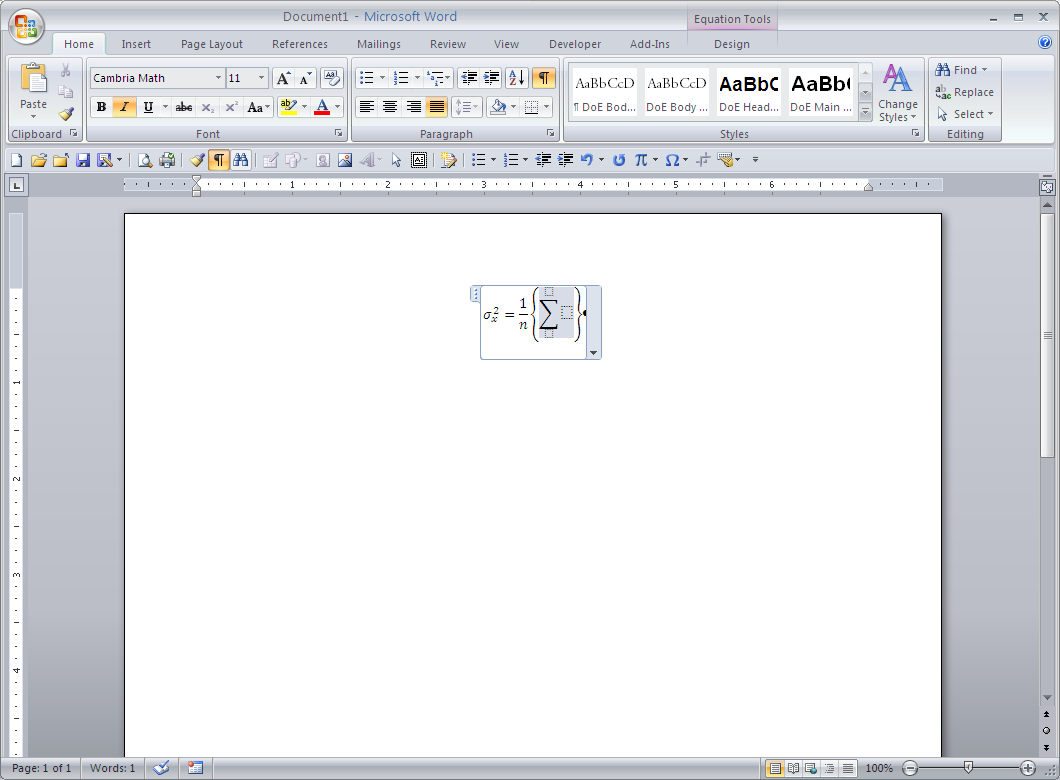 Fill in the correct information above and below the symbol. Click in the box to the right. While it is selected, go to Script and choose the third option again. Complete this portion of the equation and use the right arrow to be sure you are no longer in either the superscript or the subscript.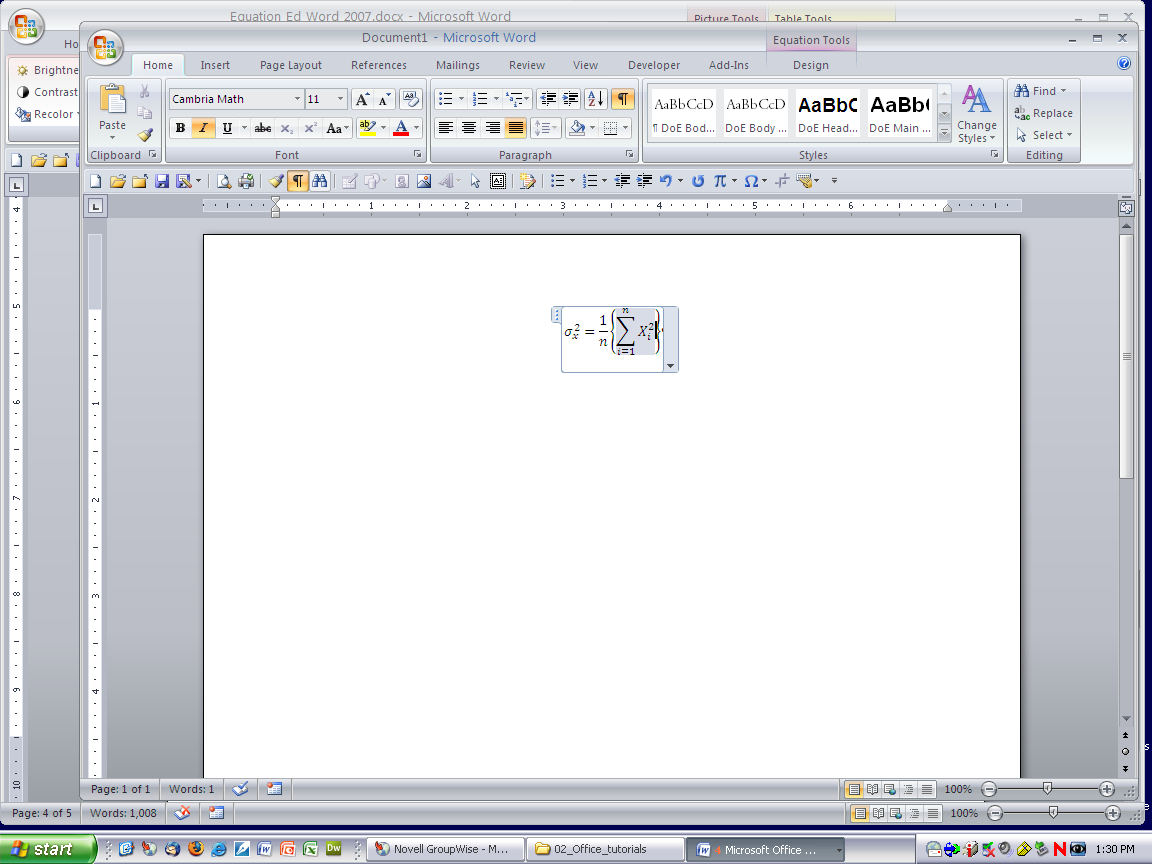 Type the minus sign and n and choose the superscript option in the Script structure. Click in the box for the base of the exponent and choose the Overbar option in the Accents structure. 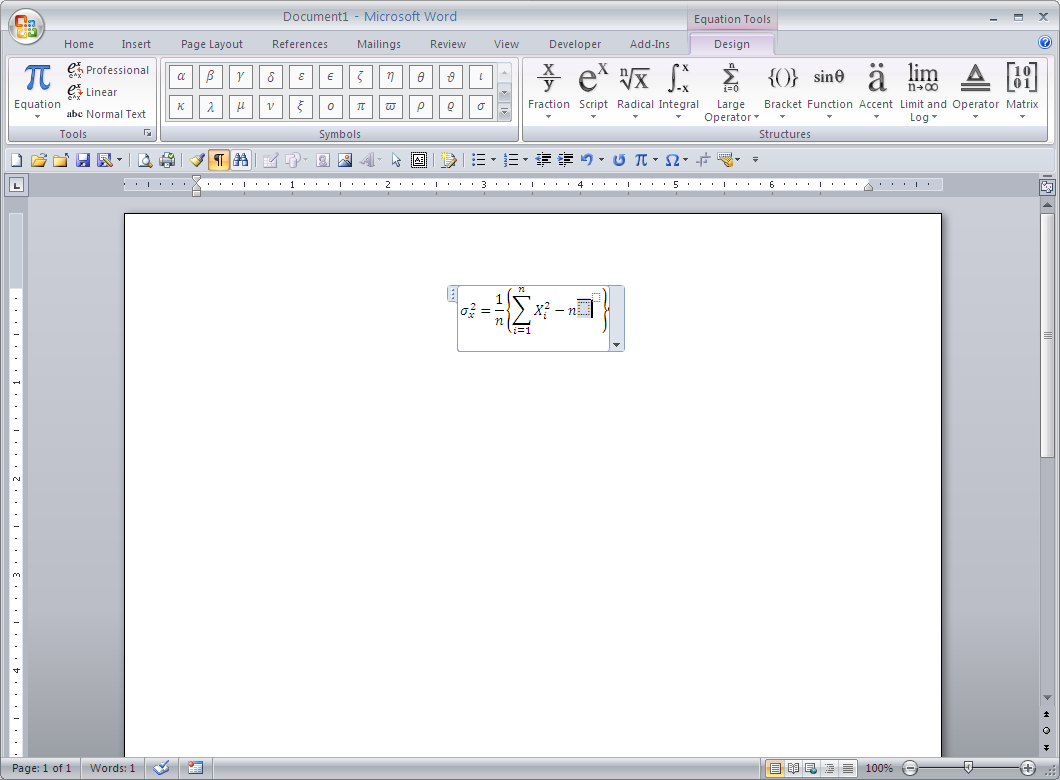 Complete the equation by inserting the correct information for the exponent.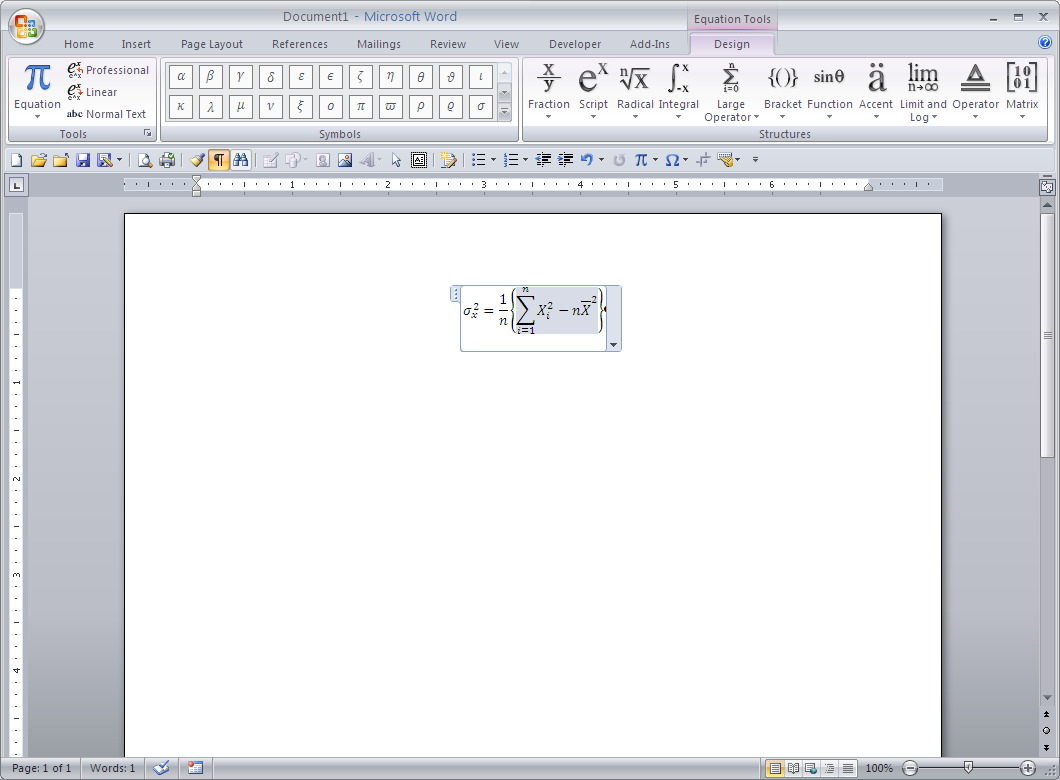 